お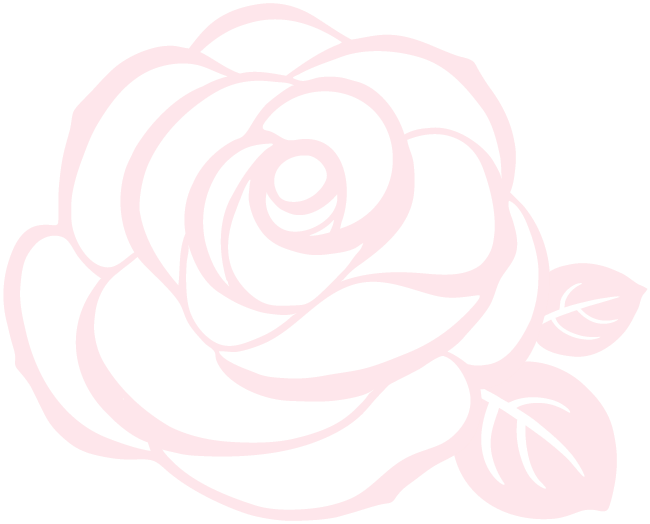 